Quiche lorraine 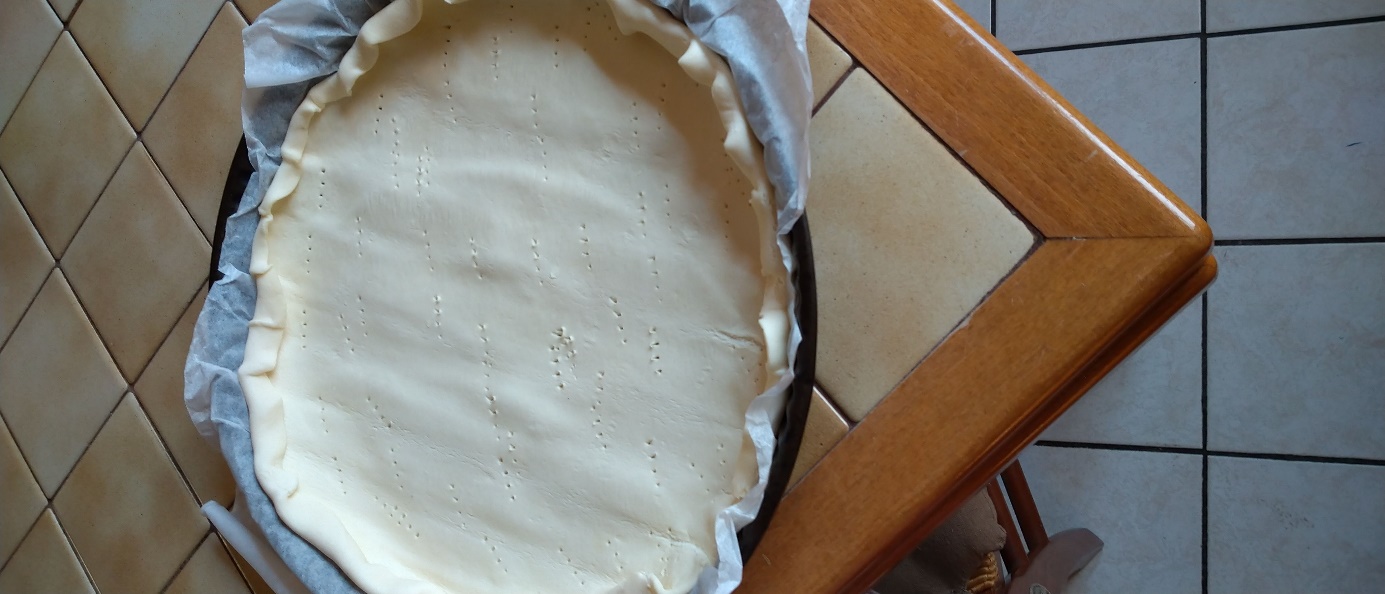 Mettre la pâte feuilletée dans un moule à tartePiquer la pâte avec une fourchetteMettre au four à 180° pendant 8 minutes pour faire gonfler et blondir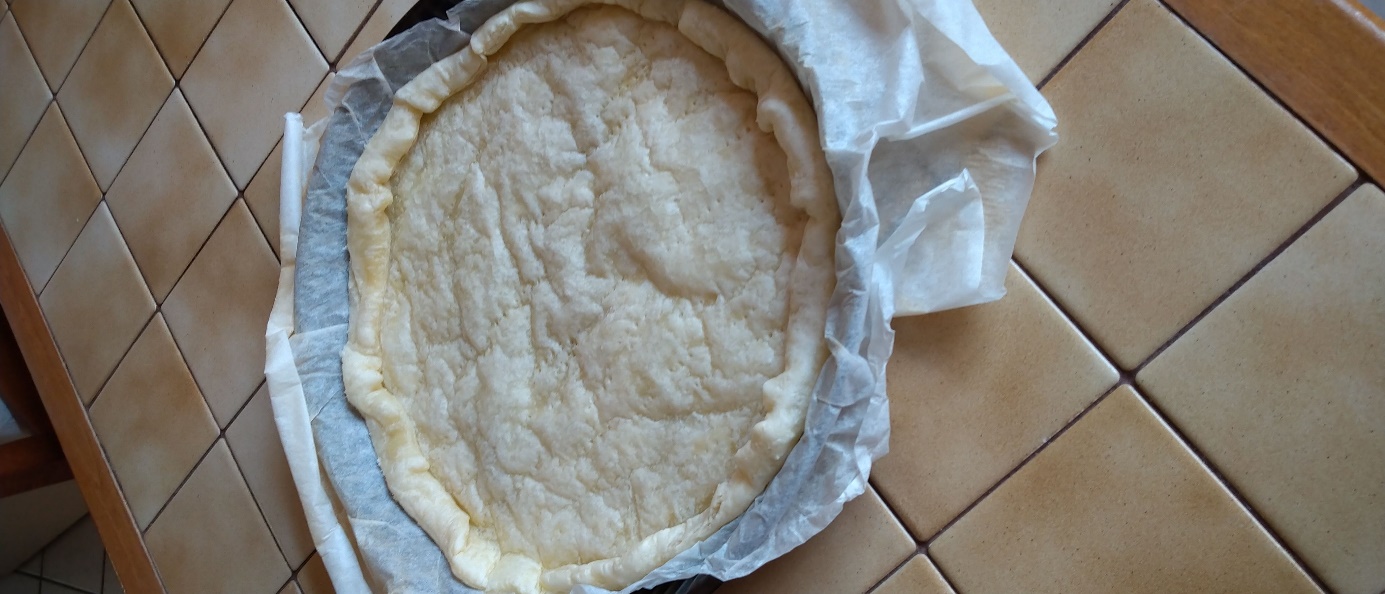 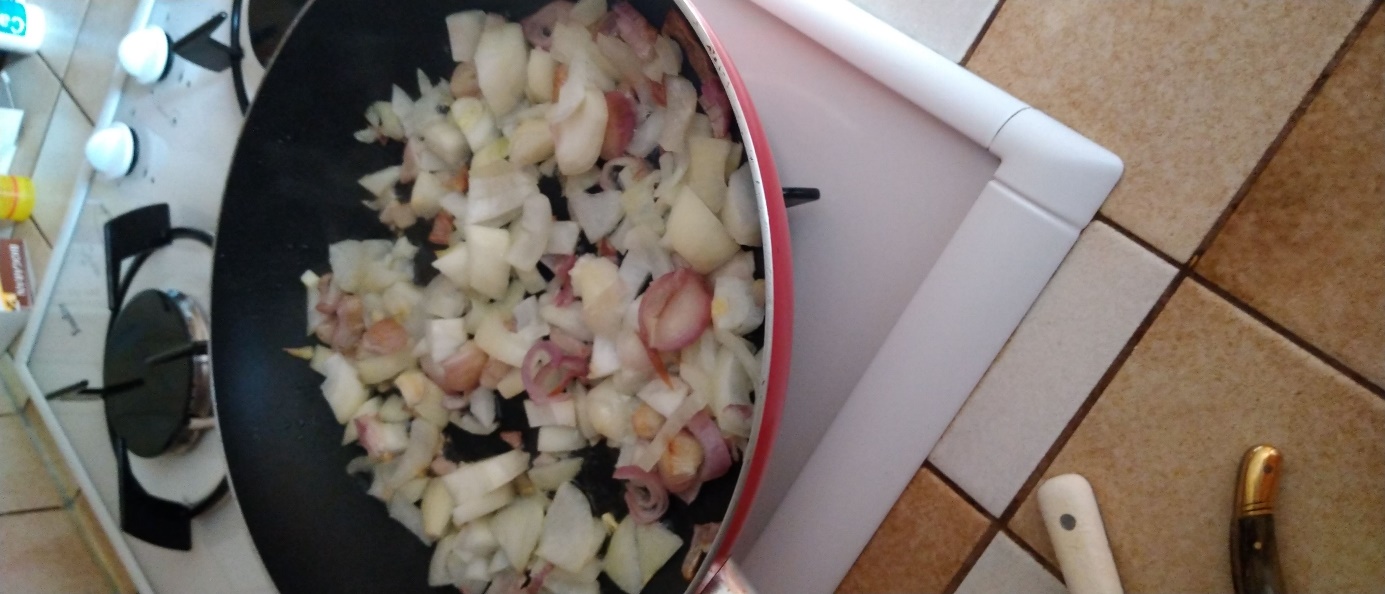 Dans une poêle mettre à frire dans de l’huile … d’olive des oignons et des échalotes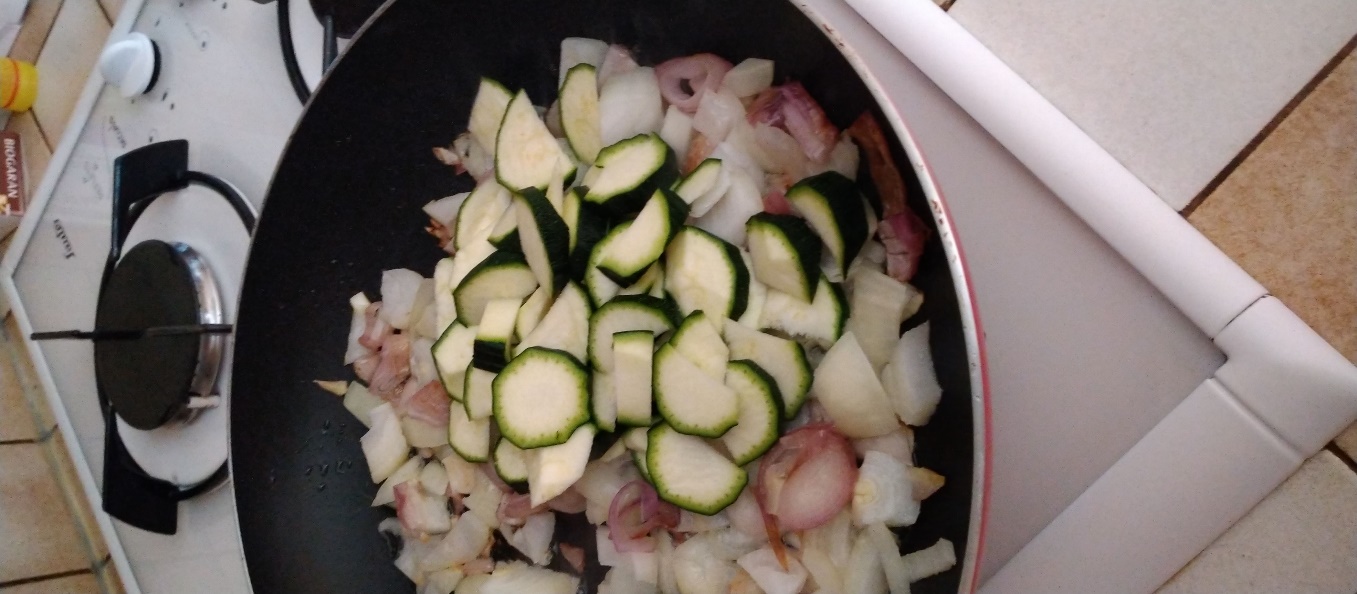 On peut ajouter des courgettes, des tomates, laisser frire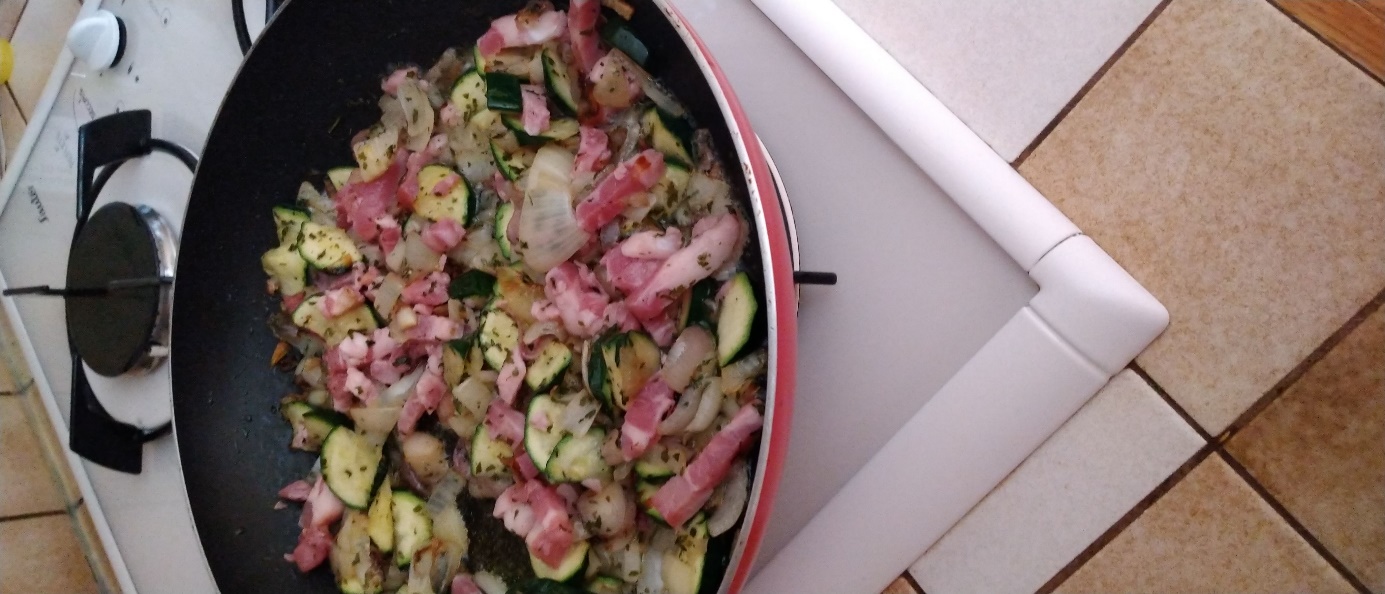 Ajouter les lardons ou les dés de volaille, laisser frirePendant ce temps préparer la crème avec les œufs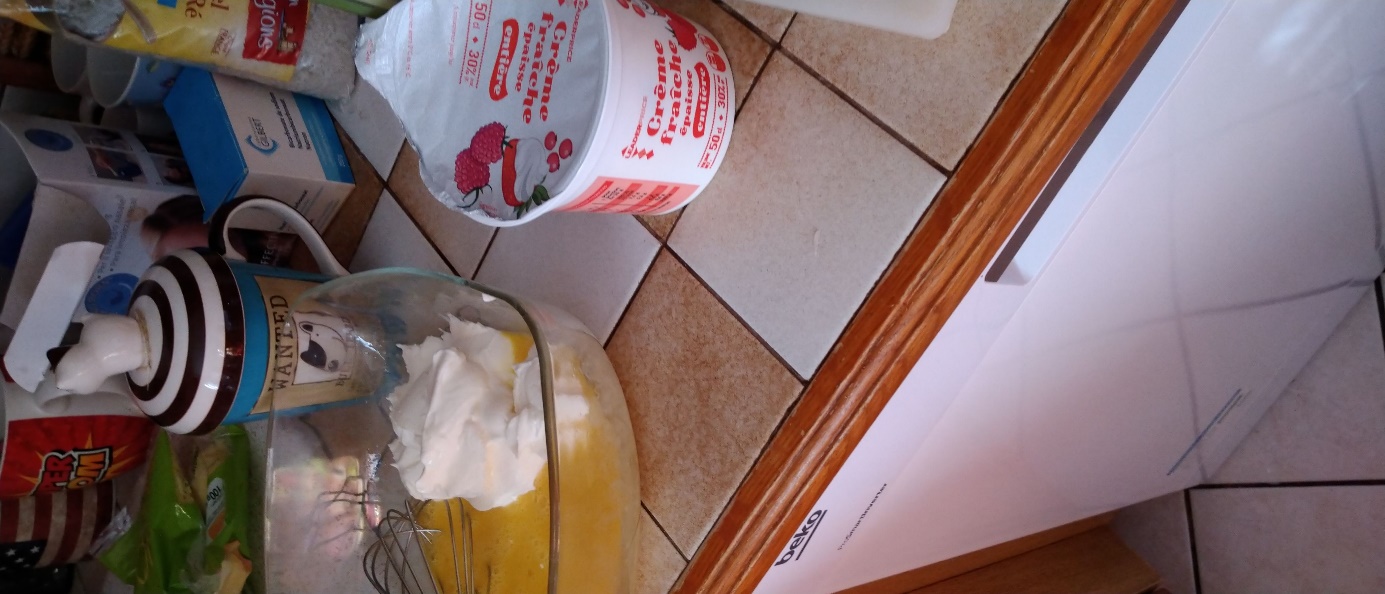 Mélanger, saler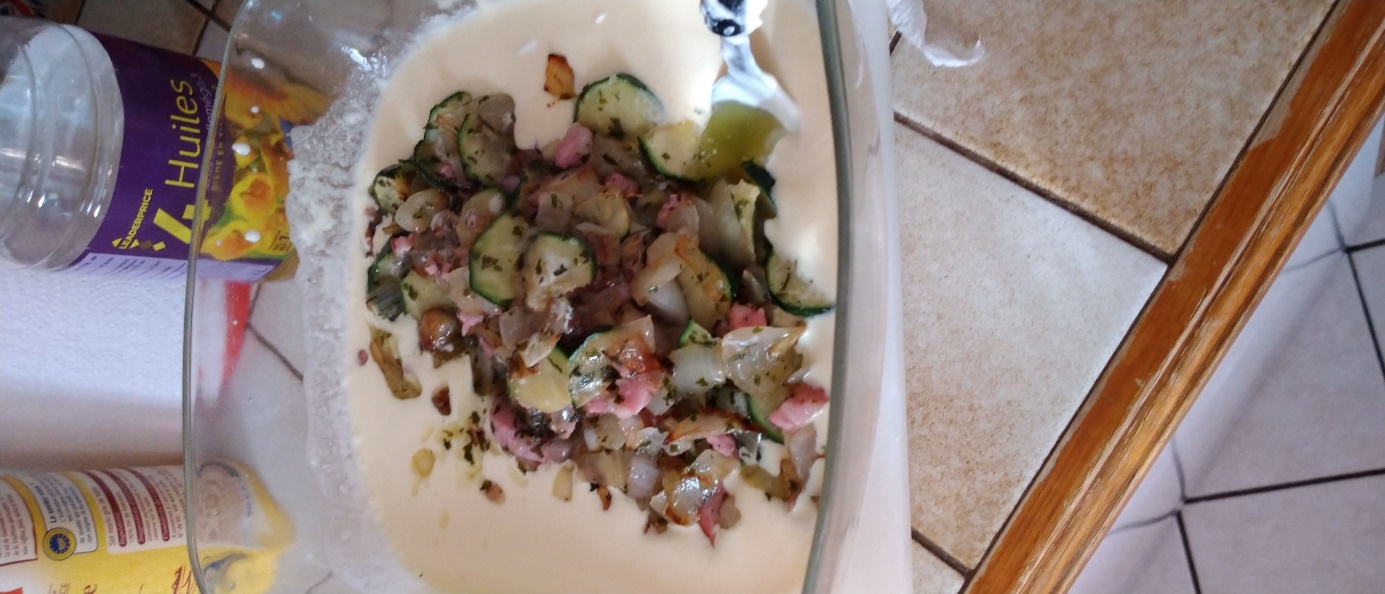 Mélanger les légumes, oignons lardons ou dès de volaille  à la crème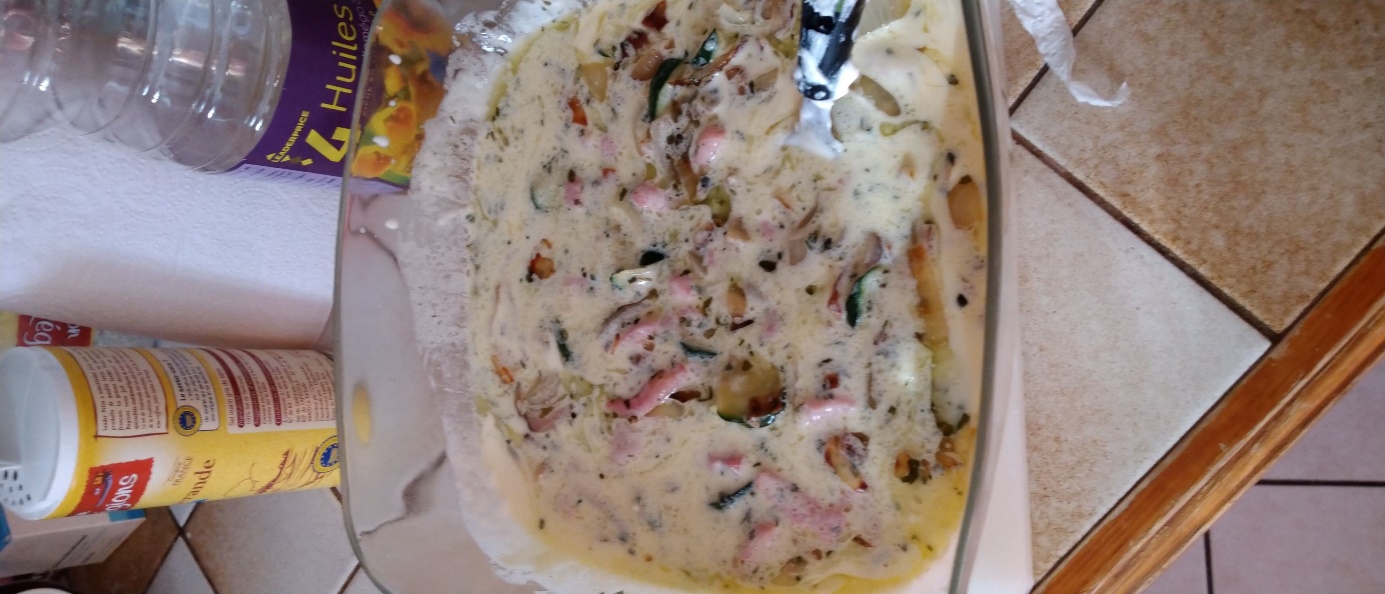 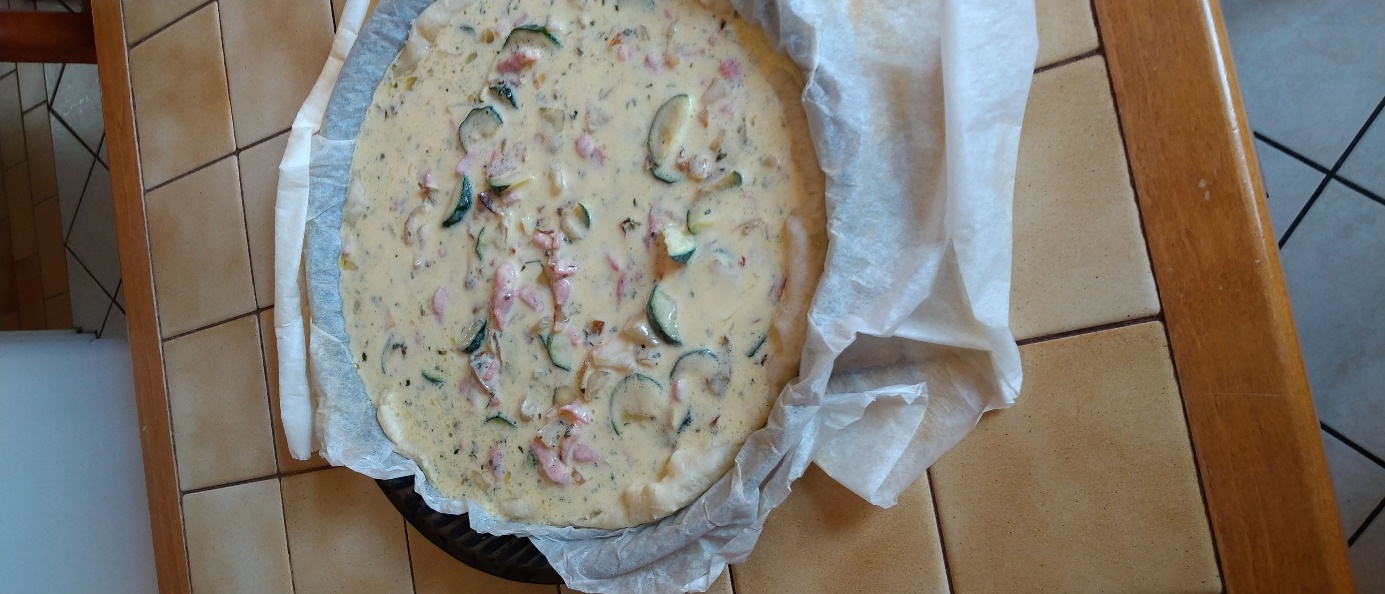 Etaler le mélange sur la pâte précuite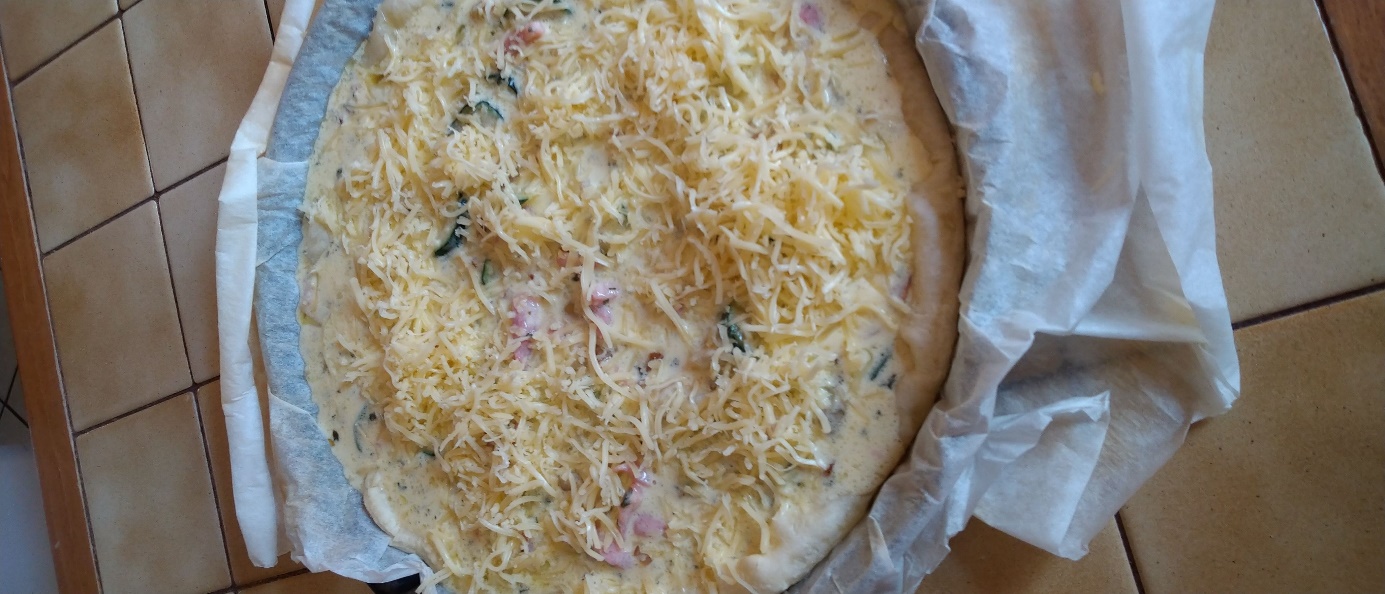 Parsemer du fromage rapé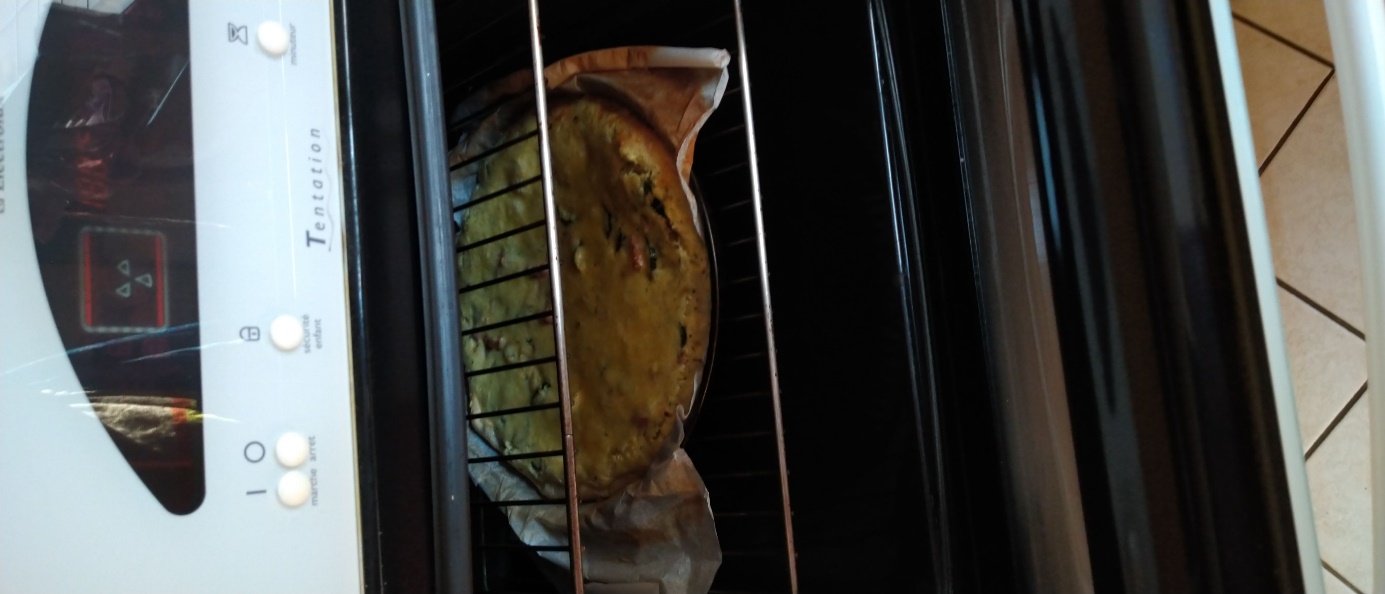 Mettre au four 25 minutes à 180°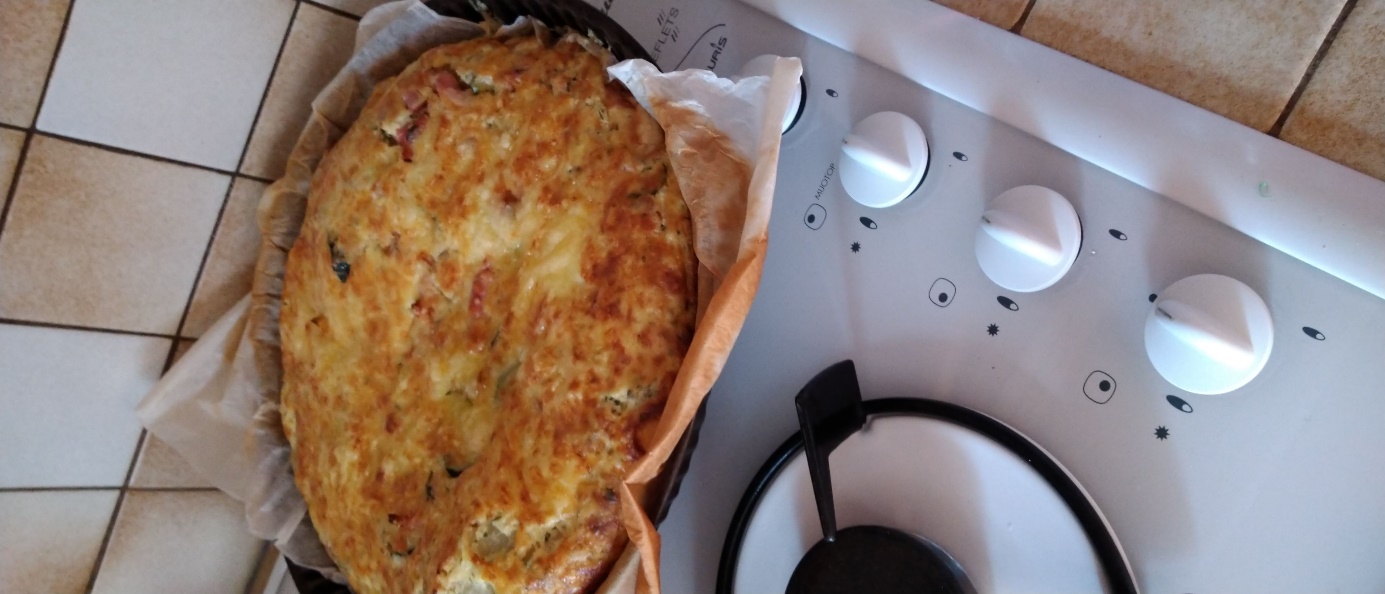 Et voilàBon appétit !!!!!